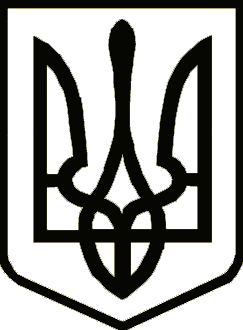 УкраїнаЧЕРНІГІВСЬКА  ОБЛАСНА  ДЕРЖАВНА  АДМІНІСТРАЦІЯУПРАВЛІННЯ ОСВІТИ І НАУКИ вул. Шевченка, .Чернігів, 14013,  тел. (046-22) 3-33-37, факс  (046-2) 67-57-54,  uon_post@cg.gov.ua, код ЄДРПОУ 02147351Місцевим органам управління освітою Закладам освіти обласного підпорядкуванняЩодо відзначення Дня батькаШановні колеги!Відповідно до Указу Президента України від 18 травня 2019 року № 274/2019 щороку у третю неділю червня відзначається День батька.У зв’язку з вищезазначеним, просимо організувати проведення заходів з нагоди свята, якими передбачити, зокрема:- інформаційні кампанії із подолання стереотипів щодо розподілу сімейних обов’язків жінок і чоловіків;- спортивні змагання та розваги, туристичні походи, конкурси для батьків разом з дітьми;- покази сімейних фільмів;- художні та фото- виставки.Інформацію про заплановані заходи просимо надати на електронну адресу Управління освіти і науки облдержадміністрації не пізніше 05 червня  2019 року.З повагоюВ. о. начальника 								О. СОРОНОВИЧНаталія Коленченко 3019231.05.2019№06-14/1788На №від